Circolare n 59Varese, 26 maggio 2021Alla c.aAlunniGenitori plessi Righi-Salvemini- MazziniOggetto: Informazioni necessarie alla gestione degli spazi nei plessi Righi-Salvemini e MazziniA seguito degli interventi effettuati da tecnici del Comune – in data 24 maggio 2021 Ingegneri tecnici del Comune e in data 25 maggio 2021 congiuntamente Referenti/ Operatori di VVFF e ingegneri /dirigenti tecnici del Comune e Vigili del Fuoco, nei plessi Righi-Salvemini e Mazzini,si informanole SSLL che, sia al piano terra (Righi-Salvemini) sia al primo piano (Mazzini), è interdetto l’accesso alla porzione di corridoio delimitata dal nastro di sicurezza e di conseguenza l’ingresso alle aule comprese nello spazio delimitato.Per tale ragione, come già avvenuto a partire da oggi 26.05.2021, le due classi della Righi-Salvemini e le due classi della Mazzini interessate agli interventi tecnici di verifica, saranno collocate in altri spazi dell’Istituto, riconosciute in assoluta sicurezza da parte di VVF e Tecnici Comune di Varese.Nello specifico per quanto riguarda scuola Righi/Salvemini:3 C: aula informatica2 C: palestrina3D: aula 3E bisper quanto riguarda scuola Mazzini4A in ex aula di arte5B in ex aula 5^ (attualmente in Aula Magna)4B nei locali della ex segreteria adeguatamente sistemati appositamenteCordialmente                                           La Dirigente Scolastica                             Luisa Oprandi                                                 Firma autografa sostituita a mezzo stampa                                                  ai sensi dell'art. 3 comma 2 del D.L. 39/93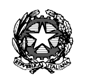 ISTITUTO COMPRENSIVO STATALE VARESE 1 “DON RIMOLDI”Scuola dell’Infanzia, Primaria e Secondaria I° gradoVia Pergine, 6  -  21100  Varese  - Codice Fiscale 80101510123Tel. 0332/331440 -0332 /340050  Fax 0332/334110VAIC86900B@istruzione.it VAIC86900B@pec.istruzione.itSito www.icvarese1donrimoldi.edu.it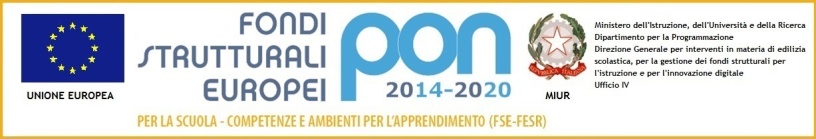 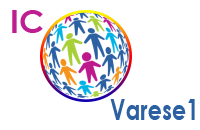 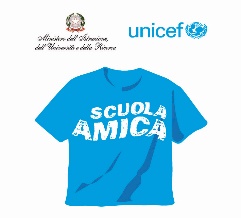 